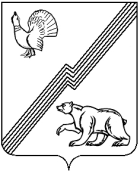 АДМИНИСТРАЦИЯ ГОРОДА ЮГОРСКАХанты-Мансийского автономного округа - ЮгрыПОСТАНОВЛЕНИЕПРОЕКТО внесении изменений в постановлениеадминистрации города Югорска от 15.02.2022 № 275-п «Об утверждении административного регламента предоставления муниципальной услуги«Выдача разрешения на ввод объектав эксплуатацию»В соответствии с Градостроительным кодексом Российской Федерации, Федеральным законом от 02.11.2023 № 509-ФЗ «Об особенностях оформления прав на отдельные виды объектов недвижимости и о внесении изменений в отдельные законодательные акты Российской Федерации»:1. Внести в постановление  администрации города Югорска                           от 15.02.2022 № 275-п «Об утверждении административного регламента предоставления муниципальной услуги «Выдача разрешения на ввод объекта в эксплуатацию» (с изменениями от 21.11.2022 № 2445-п, 28.04.2023 № 560-п) следующие изменения:1.1. В приложении:1.2.1. Подпункт «д» пункта 2.10 изложить в следующей редакции:«д) технический план объекта капитального строительства, подготовленный в соответствии с Федеральным законом от 13.07.2015 № 218-ФЗ «О государственной регистрации недвижимости», за исключением ввода в эксплуатацию объекта капитального строительства, в отношении которого в соответствии с Федеральным законом от 02.11.2023 № 509-ФЗ «Об особенностях оформления прав на отдельные виды объектов недвижимости и о внесении изменений в отдельные законодательные акты Российской Федерации» государственный кадастровый учет и (или) государственная регистрация прав не осуществляются». 2. Приложение 1 к административному регламенту предоставления муниципальной услуги «Выдача разрешения на ввод объектов в эксплуатацию» изложить в новой редакции согласно приложению к настоящему постановлению.3. Опубликовать постановление в официальном печатном издании города Югорска и разместить на официальном сайте органов местного самоуправления города Югорска.4. Настоящее постановление вступает в силу после его официального опубликования и применяется к правоотношениям, возникающим с 01.05.2024.Приложение к постановлению администрации города Югорска
от ____________ №______Заявление
о выдаче разрешения на ввод объекта в эксплуатацию"___" __________ 20___ г.____________________________________________________________________(наименование уполномоченного на выдачу разрешения на ввод объекта в эксплуатацию федерального органа исполнительной власти, органа исполнительной власти субъекта Российской Федерации, органа местного самоуправления, организации)В соответствии со статьей 55 Градостроительного кодекса Российской Федерации (далее - ГрК РФ) прошу выдать разрешение на ввод объекта в эксплуатацию.I. Сведения о застройщике II. Сведения об объекте III. Сведения о земельном участке IV. Сведения о разрешении на строительство V. Сведения о ранее выданных разрешениях на ввод объекта в эксплуатацию в отношении этапа строительства, реконструкции объекта капитального строительства (при наличии)(указывается в случае, предусмотренном частью 3.5 статьи 55 ГрК РФ) При этом сообщаю, что ввод объекта в эксплуатацию будет осуществляться на основании следующих документов: VI. Иные сведения(заполняется в случаях, предусмотренных частями 3.6 - 3.9 статьи 55 ГрК РФ)Приложение: ________________________________________________________Номер телефона и адрес электронной почты для связи: _____________________Результат предоставления муниципальной услуги прошу:Проект муниципального нормативного правового акта коррупциогенных факторов не содержит.            Начальник УАиГ	__________	   А.К. Некрасова Проект МНПА размещен на независимую антикоррупционную экспертизу с 25.03.2024  по 31.03.2024  начальник отдела разрешительной документации управления архитектуры и градостроительства ДМСиГ _______________ Н.И. Савельева Рассылка: ДМСиГ, ДЭРиПУ,  ОДИАО, УВПиОС, Гарант, Консультант+ПОЯСНИТЕЛЬНАЯ ЗАПИСКАк проекту постановления администрации города Югорска«О внесении изменений в постановление администрации города Югорска от 15.02.2022 № 275-п «Об утверждении административного регламентапредоставления муниципальной услуги «Выдача разрешения на ввод объекта в эксплуатацию»	Разработка проекта постановления администрации города Югорска выполнена отделом разрешительной документации управления архитектуры и градостроительства ДМСиГ администрации города Югорска.	Проект постановления администрации города Югорска разработан в соответствии с: 	- Федеральным законом от 27.07.2010 № 210-ФЗ «Об организации предоставления государственных и муниципальных услуг»;- Градостроительным кодексом Российской Федерации;- Федеральным законом от 02.11.2023 № 509-ФЗ «Об особенностях оформления прав на отдельные виды объектов недвижимости и о внесении изменений в отдельные законодательные акты Российской Федерации».На основании требований статьи 13 Федерального закона от 27.07.2010            № 210-ФЗ «Об организации предоставления государственных и муниципальных услуг» проект документа был размещен на сайте администрации города Югорска для прохождения независимой экспертизы с  26.03.2024.  Каких либо замечаний и предложений к проекту административного регламента не поступило.В соответствии с пунктом 1.11 Порядка проведения оценки регулирующего воздействия проектов муниципальных нормативных правовых актов города Югорска, экспертизы и оценки фактического воздействия принятых муниципальных нормативных правовых актов города Югорска, затрагивающих вопросы осуществления предпринимательской и инвестиционной деятельности, утвержденного постановлением администрации города Югорска от 29.12.2020 № 2019 проект муниципального нормативного правового акта  не подлежит оценке  регулирующего воздействия._____________________2024Н.И. Савельеваот __________№ ______Исполняющий обязанности главы города ЮгорскаЮ.В. Котелкина1.1Сведения о физическом лице (в случае, если застройщиком является физическое лицо):1.1.1Фамилия, имя, отчество (последнее - при наличии)1.1.2Реквизиты документа, удостоверяющего личность (не указываются в случае, если застройщиком является индивидуальный предприниматель)1.1.3Основной государственный регистрационный номер индивидуального предпринимателя1.2Сведения о юридическом лице:1.2.1Полное наименование1.2.2Основной государственный регистрационный номер1.2.3Идентификационный номер налогоплательщика - юридического лица2.1Наименование объекта капитального строительства (этапа) в соответствии с проектной документацией (указывается наименование объекта капитального строительства в соответствии с утвержденной застройщиком или заказчиком проектной документацией)2.2Адрес (местоположение) объекта (указывается адрес объекта капитального строительства, а при наличии - адрес объекта капитального строительства в соответствии с государственным адресным реестром с указанием реквизитов документов о присвоении, об изменении адреса; для линейных объектов указывается описание местоположения в виде наименований субъекта Российской Федерации и муниципального образования)2.3Сведения о соответствии объекта утвержденному Правительством Российской Федерации перечню видов (типов) находящихся в государственной собственности объектов недвижимости, в отношении которых не осуществляется государственный кадастровый учет, право собственности Российской Федерации (иного публично-правового образования), другие вещные права на которые, ограничения этих прав, обременения объектов недвижимости не подлежат государственной регистрации и сведения о которых составляют государственную тайну3.1Кадастровый номер земельного участка (земельных участков), в пределах которого (которых) расположен объект капитального строительства (заполнение не обязательно при выдаче разрешения на ввод линейного объекта)№п/пОрган (организация),выдавший (выдавшая) разрешениена строительствоНомердокументаДатадокумента№п/пОрган (организация),выдавший (выдавшая) разрешениена ввод объекта в эксплуатациюНомердокументаДатадокумента№п/пНаименование документаНомердокументаДатадокумента1.Градостроительный план земельного участка или в случае строительства линейного объекта реквизиты проекта планировки и проекта межевания территории (за исключением случаев, при которых для строительства, реконструкции линейного объекта не требуется подготовка документации по планировке территории), реквизиты проекта планировки территории в случае выдачи разрешения на строительство линейного объекта, для размещения которого не требуется образование земельного участка2.Заключение органа государственного строительного надзора о соответствии построенного, реконструированного объекта капитального строительства требованиям проектной документации (включая проектную документацию, в которой учтены изменения, внесенные в соответствии с частями 3.8 и 3.9 статьи 49 ГрК РФ) (указывается в случае, если предусмотрено осуществление государственного строительного надзора в соответствии с частью 1 статьи 54 ГрК РФ)3.Заключение уполномоченного на осуществление федерального государственного экологического надзора федерального органа исполнительной власти (указывается в случаях, предусмотренных частью 7 статьи 54 ГрК РФ)Наименование документаРеквизитыСогласие застройщика на осуществление государственной регистрации права собственности застройщика на построенные, реконструированные здание, сооружение и (или) на все расположенные в таких здании, сооружении помещения, машино-места (в случае, если строительство, реконструкция здания, сооружения осуществлялись застройщиком без привлечения средств иных лиц)Согласие застройщика и иного лица (иных лиц) на осуществление государственной регистрации права собственности застройщика и (или) указанного лица (указанных лиц) на построенные, реконструированные здание, сооружение и (или) на все расположенные в таких здании, сооружении помещения, машино-места (в случае, если строительство, реконструкция здания, сооружения осуществлялись с привлечением средств иных лиц)Сведения об уплате государственной пошлины за осуществление государственной регистрации правАдрес (адреса) электронной почты для связи с застройщиком, иным лицом (иными лицами) (в случае, если строительство или реконструкция здания, сооружения осуществлялись с привлечением средств иных лиц)направить в форме электронного документа в личный кабинет в федеральной государственной информационной системе «Единый портал государственных и муниципальных услуг (функций)»выдать на бумажном носителе при личном обращении в уполномоченный орган государственной власти, орган местного самоуправления, организацию либо в многофункциональный центр предоставления государственных и муниципальных услуг, расположенный по адресу: _________________________________________________________________________________________направить на бумажном носителе на почтовый адрес: _____________________________________________________________________________________________________________________________________направить в форме электронного документа в личный кабинет в единой информационной системе жилищного строительствауказывается один из перечисленных способовуказывается один из перечисленных способов(подпись)(фамилия, имя, отчество (последнее - при наличии))